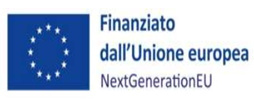 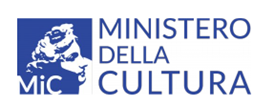 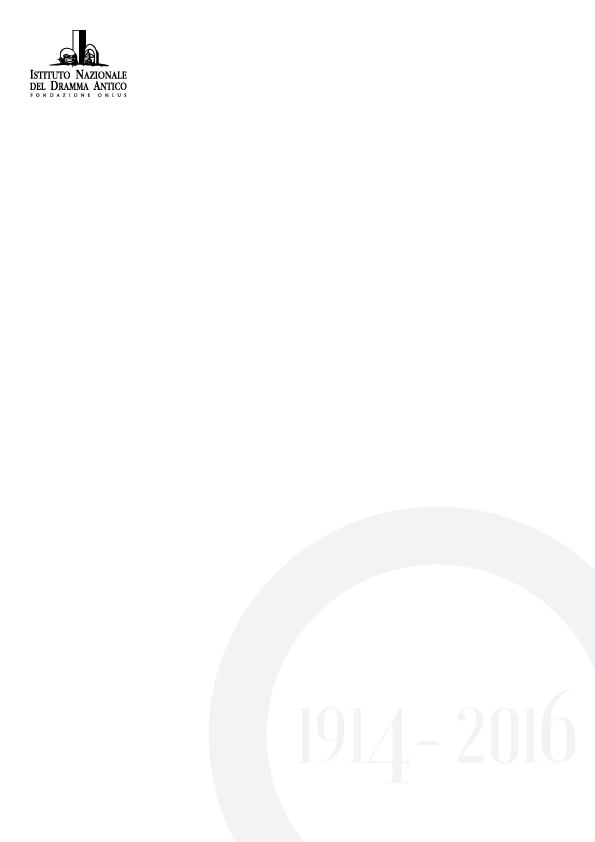 ISTITUTO NAZIONALE DEL DRAMMA ANTICO FONDAZIONE ONLUSCorso Matteotti, 2996100 SiracusaPEC: indafondazione@legpec.itAUTODICHIARAZIONE DEL POSSESSO DEI REQUISITISERVIZI DI PROGETTAZIONEOggetto: manifestazione di interesse per successiva procedura negoziata per l’affidamento dell’appalto integrato avente ad oggetto la PROGETTAZIONE DEFINITIVA, ESECUTIVA, COORDINAMENTO DELLA SICUREZZA IN FASE DI PROGETTAZIONE E L’ESECUZIONE DEI LAVORI DI RIMOZIONE DELLE BARRIERE FISICHE E COGNITIVE PRESSO IL TEATRO GRECO DI SIRACUSA, VIA G. AGNELLO – SIRACUSA – finanziato nell’ambito del PNRR Missione 1 – Digitalizzazione, innovazione, competitività e cultura Misura 1 “Patrimonio culturale per la prossima generazione” Componente 3 – Cultura 4.0 (M1C3) Investimento 1.2 “Rimozione delle barriere fisiche e cognitive in musei, biblioteche e archivi per consentire un più ampio accesso e partecipazione alla cultura”CUP: F31I22000630006 Il sottoscritto ________________________________________________________ nato a _________________ il __________________________ con studio in _________________________________________________________ tel. ______________________________________________ mail ___________________________________________ PEC ______________________________ CF._______________________________ P.IVA ________________________ in qualità di: libero professionista individuale con titolo professionale di __________________________________ iscrizione all’Ordine _________________________ sezione _________________________ della Provincia di _______________________________ dal _____________________ con il numero _____________________ titolare/componente dell’associazione di liberi professionisti titolare/componente della società di professionisti o di ingegneria soggetto riconducibile ai sensi del vocabolario comune per gli appalti pubblici, adottato dal regolamento (CE) n. 213/2008, al CPV: 71240000-2 Servizi di Architettura, di Ingegneria e di Pianificazione;mandatario di un raggruppamento temporaneo costituito dai soggetti di cui alle lettere da a) ad h) dell’art. 46, comma 1, del D.Lgs. 50/2016 così composto (specificare i dati identificativi ed il ruolo di ciascun mandatario/mandante) _____________________________________________________________________________________________________________________________________________________________________________________________________________________________;capogruppo di un consorzio ordinario costituito dai soggetti di cui alle lettere da a) ad h) dell’art. 46, comma 1, del D.Lgs. 50/2016 così composto (specificare i dati identificativi ed il ruolo di ciascun capogruppo/consorziato) _____________________________________________________________________________________________________________________________________________________________________________________________________________________________;mandatario di un raggruppamento temporaneo da costituire tra soggetti di cui alle lettere da a) ad h) dell’art. 46, comma 1, del D.Lgs. 50/2016 così composto (specificare i dati identificativi ed il ruolo di ciascun mandatario/mandante) _____________________________________________________________________________________________________________________________________________________________________________________________________________________________ che sottoscrivono congiuntamente la presente;capogruppo di un consorzio ordinario da costituire tra i soggetti di cui alle lettere da a) ad h) dell’art. 46, comma 1, del D.Lgs. 50/2016 così composto (specificare i dati identificativi ed il ruolo di ciascun capogruppo/consorziato) _____________________________________________________________________________________________________________________________________________________________________________________________________________________________che sottoscrivono congiuntamente la presente;consorzio stabile di società di professionisti, di società di ingegneria, anche in forma mista (in seguito anche consorzi stabili di società) o GEIE, indicando fin d’ora quale consorziato esecutore _______________________________________________________;consorzio stabile professionale ai sensi dell’art. 12 della l. 81/2017, indicando fin d’ora quale consorziato esecutore __________________________________________________;membro di un’aggregazione tra gli operatori economici di cui alle lettere a), b) c) e d) dell’art. 46, comma 1, del D.Lgs. 50/2016 aderenti al contratto di rete (rete di imprese, rete di professionisti o rete mista ai sensi dell’art. 12 della l. 81/2017, ai quali si applicano le disposizioni di cui all’articolo 48 del D.Lgs. 50/2016 in quanto compatibili) così composto (specificare le imprese ed il ruolo di ciascuna) _____________________________________________________________________________________________________________________________________________________________________________________________________________________________;DICHIARA di non partecipare alla presente procedura in alcuna altra forma;di aver preso visione della documentazione messa a disposizione dalla Stazione Appaltante;(per le società/consorzi) che la/il società/consorzio è iscritta nel registro delle imprese della Camera di Commercio di ______________________________ ed attesta i seguenti dati: numero di iscrizione __________________________________ data di iscrizione _____________________________________ durata della ditta/data termine _________________________ forma giuridica ______________________________________ Si trova in stato "ATTIVA";l’iscrizione all'Albo del proprio ordine professionale dei soggetti personalmente responsabili delle prestazioni oggetto del servizio in affidamentoDICHIARA inoltreche in caso di aggiudicazione espleterà l’incarico a mezzo di:1. _____________________________, nato a ___________ il ___________ iscritto all’ordine/collegio/albo dei/degli_________________ al n. ______ fin dal_________________che assumerà, avendone i requisiti, il ruolo di_____________________________ 2. _____________________________, nato a ___________ il ___________ iscritto all’ordine/collegio/albo dei/degli_________________ al n. ______ fin dal_________________ che assumerà, avendone i requisiti, il ruolo di______________________________ incaricato dell'integrazione tra le varie prestazioni specialisticheDICHIARA inoltre il possesso dei seguenti requisiti di idoneità economico-finanziaria e tecnico-professionale:di aver maturato un fatturato globale per servizi di ingegneria e architettura di cui all’art. 3 lettere vvvv) del D.Lgs. 50/2016, espletati nei migliori 3 esercizi degli ultimi cinque esercizi antecedenti la data di pubblicazione del presente Avviso, pari almeno a 2 (due) volte l’importo degli onorari previsti dal bando d’asta e precisamente € 146.000,00 x 2 = € 292.000,00;di aver espletato, negli ultimi dieci anni antecedenti la data di pubblicazione del presente Avviso, servizi di ingegneria e architettura di cui all’art. 3 lettere vvvv) del D.Lgs. 50/2016 relativi a lavori di cui in tabella, per un importo globale pari ad almeno una volta l’importo stimato dei lavori da progettare.E.22IA. 04di aver espletato almeno due servizi di progettazione nelle medesime categorie (E.22, IA.04)di aver espletato almeno un servizio di progettazione nell’ambito della realtà aumentata, smart cities, realtà immersiva e APP.AllegatiAllegato 1_CV dei progettistiLuogo e data __/__/______					    FIRMATO DIGITALMENTE20182019202020212022Totale€€€€€€Denominazione e descrizione dell'interventocommittenteTitolare della commessa (precisare se si tratta di oper. econom. singolo/ATI/consorzi/altroImporto dei lavoriInizio e fine delle attività dellacommessaSuddivisione attività tra i soggetti incaricati all'interno dellacommessaInizio 	FineInizio 	FineDenominazione e descrizione dell'interventocommittenteTitolare della commessa (precisare se si tratta di oper. econom. singolo/ATI/consorzi/altroImporto dei lavoriInizio e fine delle attività dellacommessaSuddivisione attività tra i soggetti incaricati all'interno dellacommessaInizio 	FineInizio 	FineDenominazione e descrizione dell'interventocommittenteTitolare della commessa (precisare se si tratta di oper. econom. singolo/ATI/consorzi/altroImporto dei lavoriInizio e fine delle attività dellacommessaSuddivisione attività tra i soggetti incaricati all'interno dellacommessaInizio 	FineInizio 	FineInizio 	 FineDenominazione e descrizione dell'interventocommittenteTitolare della commessa (precisare se si tratta di oper. econom. singolo/ATI/consorzi/altroImporto dei lavoriInizio e fine delle attività dellacommessaSuddivisione attività tra i soggetti incaricati all'interno dellacommessaInizio 	FineInizio 	FineInizio 	 Fine